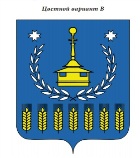 Решение  Совета депутатов муниципального образования «Воткинский район»«Вотка ёрос» муниципал кылдытэтысь депутат КенешО повышении денежного содержания (оплаты труда) работников органов местного самоуправления муниципального образования «Воткинский район»Принято Советом депутатов муниципальногообразования «Воткинский район»«05»сентября  2019 годаВ соответствии с постановлениями Правительства Удмуртской Республики от 10.10.2016г. № 437 «О формировании расходов на оплату труда депутатов, выборных должностных лиц местного самоуправления, осуществляющих свои полномочия на постоянной основе, муниципальных служащих, работников, занимающих должности, не являющиеся должностями муниципальной службы, а также работников органов местного самоуправления в Удмуртской Республике, осуществляющих профессиональную деятельность по профессиям рабочих, и о признании утратившими силу некоторых постановлений Правительства Удмуртской Республики», от 30.08.2019г. № 395 «О повышении денежного содержания (оплаты труда) работников органов государственной власти Удмуртской Республики и органов местного самоуправления в Удмуртской Республике», руководствуясь Уставом муниципального образования «Воткинский район», Совет депутатов муниципального образования «Воткинский район» РЕШАЕТ:1. Повысить с 1 октября 2019 года в 1,043 раза размеры должностных окладов выборных должностных лиц органов местного самоуправления муниципального образования «Воткинский район», осуществляющих свои полномочия на постоянной основе, муниципальных служащих и ежемесячную надбавку за классный чин муниципальных служащих в органах местного самоуправления муниципального образования «Воткинский район», утвержденные решениями Совета депутатов муниципального образования «Воткинский район» от 27.10.2011г. № 482-1 «О денежном содержании выборных должностных лиц в органах местного самоуправления муниципального образования «Воткинский район», от 21.08.2008 года № 177 «О денежном содержании муниципальных служащих в органах местного самоуправления муниципального образования «Воткинский район».2. Установить, что при повышении должностных окладов выборных должностных лиц местного самоуправления муниципального образования «Воткинский район», осуществляющих свои полномочия на постоянной основе, муниципальных служащих и ежемесячной надбавки за классный чин муниципальных служащих в органах местного самоуправления муниципального образования «Воткинский район в соответствии с пунктом 1 настоящего решения их размеры подлежат округлению до десяти рублей в сторону увеличения.3.Установить, что реализация настоящего решения в 2019 году осуществляется за счет средств, предусмотренных бюджетом муниципального образования «Воткинский район», внебюджетных средств и дополнительно полученных доходов бюджета муниципального образования «Воткинский район» в 2019 году.4. Настоящее решение вступает в силу с момента его принятия.Председатель Совета депутатов Муниципального образования «Воткинский район»                                                              			М.А.НазаровГлава муниципального образования«Воткинский район»                                  					И.П.Прозоровг.Воткинск«05»  сентября 2019 года№245